Appendices Appendix 1 - 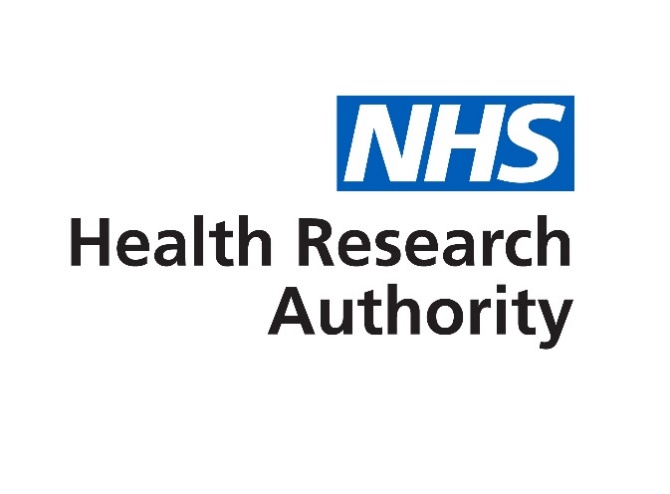 